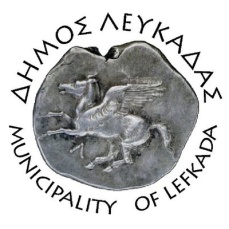 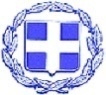 ΕΛΛΗΝΙΚΗ ΔΗΜΟΚΡΑΤΙΑ    ΔΗΜΟΣ ΛΕΥΚΑΔΑΣΛευκάδα, 27/6/2022ΑΝΑΚΟΙΝΩΣΗ - ΕΝΗΜΕΡΩΣΗΗ μειωμένη πίεση ή και διακοπή νερού που παρατηρείτε στη πόλη της Λευκάδας και τις γύρω περιοχές, οφείλεται σε βλάβη της ΔΕΗ στη περιοχή του Ακτίου, που επηρεάζει την λειτουργία του αντλιοστασίου που υδροδοτεί την Λευκάδα.Το συνεργείο της ΔΕΗ είναι εκεί και καταβάλλει προσπάθειες για την αποκατάσταση της βλάβης.						ΑΠΟ ΤΟ ΣΥΝΔΕΣΜΟ ΥΔΡΕΥΣΗΣ 							και το					 ΤΜΗΜΑ ΥΔΡΕΥΣΗΣ ΤΟΥ ΔΗΜΟΥ ΛΕΥΚΑΔΑΣ